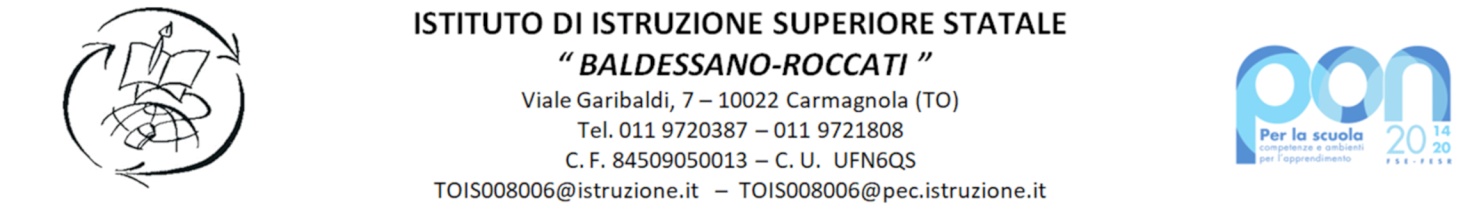 INTEGRAZIONE PATTO FORMATIVO STUDENTE PER LE ATTIVITA’ DI STAGE/TIROCINIO/ESPERIENZA FORMATIVAMISURE PRECAUZIONALI PER RISCHI ED EMERGENZE SANITARIIl sottoscritto “soggetto ospitante”, ………………………………………………., codice fiscale/partita IVA…………………………. con sede in ……………………………………………………………………, legalmente rappresentato da……………………….DICHIARAdi avere adottato e di osservare uno specifico protocollo aziendale di misure precauzionali connesse all’esercizio della specifica attività aziendale svolta, nell’ottica della prevenzione, del contenimento e del contrasto di eventuali rischi ed emergenze sanitarie nonché di attenersi alle norme igienico-sanitarie, di sicurezza o di altra natura al riguardo vigenti e, per l’effetto,                                                                SI IMPEGNAad informare lo studente/la studentessa ___________________________(nome e cognome dello/a studente/studentessa) in merito allo specifico protocollo igienico-sanitario aziendale di misure precauzionali, di sicurezza o di altra natura connesse all’esercizio della specifica attività aziendale svolta e adottate nell’ottica della prevenzione, contenimento e contrasto di eventuali rischi ed emergenze sanitarie;a fornire allo studente/alla studentessa medesimo/a adeguata formazione al fine di consentirgli/le la corretta applicazione del suddetto protocollo di misure precauzionali, di sicurezza e/o di altra natura;ad informare e formare, tempestivamente e per tutta la durata dello stage/tirocinio/esperienza formativa, lo studente/la studentessa medesimo/a in merito alle ulteriori e/o diverse misure precauzionali, di sicurezza e/o di altra natura che dovessero essere adottate all’interno dell’azienda in relazione ad eventuali evoluzioni normative al riguardo o all’insorgenza di effettive emergenze sanitarie durante il periodo dello stage/tirocinio/esperienza formativa.Il soggetto ospitante dichiara, infine, di essere consapevole che i suddetti obblighi informativi e formativi nei confronti dello/a studente/essa in stage/tirocinio/esperienza formativa sono posti a suo esclusivo carico, esonerando espressamente l’Istituzione Scolastica Baldessano-Roccati da ogni e qualsivoglia responsabilità in merito. Data								         Timbro e firma del soggetto ospitanteIo sottoscritto/a .......................................................................... nato/a ………………… il……………. residente a………………………………………………………………………………………. in via/piazza ……………………………………………………….. frequentante la classe ………sez.…. ind. studio……    in procinto di effettuare lo stage/tirocinio/esperienza formativa  nel periodo dal  ………………. al ………………….. presso la struttura ospitante ………………………….. (convenzione del …………..n. prot. ………………..), MI IMPEGNO- ad attenermi, durante il periodo di svolgimento dello stage/tirocinio/esperienza formativa, al protocollo igienico-sanitario aziendale di misure precauzionali igienico-sanitarie, nonché alle misure di sicurezza o di altra natura  adottate dal soggetto ospitante nell’ottica della prevenzione, contenimento e contrasto di rischi o emergenze sanitari;- ad attenermi alle ulteriori e/o diverse misure precauzionali igienico-sanitarie, di sicurezza o di altra natura che dovessero essere adottate dal soggetto ospitante durante il periodo di svolgimento dello stage/tirocinio/esperienza formativa, in relazione ad eventuali evoluzioni normative o al verificarsi di effettive emergenze sanitarie;- ad attenermi alle eventuali istruzioni al riguardo impartitemi dai miei tutors (interno ed esterno) di riferimento.Data                                                                                                                            Firma dello/a studente/ssa                                                                                                                                                                                                                    firma leggibile ******                                                                                                                    II sottoscritto ....................... …………………….., genitore/tutore/soggetto esercente la potestà genitoriale dello/a studente/ssa  …………………………….……………….. DICHIARA - di aver preso visione di quanto sopra riportato;- di autorizzare lo/la studente/ssa  a partecipare allo stage/tirocinio/esperienza formativa ed a svolgere le attività in esso previste, nel rispetto del protocollo igienico-sanitario di misure precauzionali igienico-sanitarie e di sicurezza o di altra natura adottati/e dal soggetto ospitante nell’ottica di prevenzione, contenimento e contrasto di rischi o emergenze sanitari, nonché delle ulteriori misure precauzionali che dovessero essere adottate dal soggetto ospitante in caso di insorgenza, durante il periodo di svolgimento dello stage/tirocinio/esperienza formativa, di effettive emergenze sanitarie (o di altra natura);- di essere consapevole che il mancato rispetto, da parte del/della proprio/a figlio/a, del suddetto protocollo igienico-sanitario di misure precauzionali igienico-sanitarie, delle misure di sicurezza o di altra natura, adottate dal soggetto ospitante, costituisce altresì violazione dei Regolamenti Scolastici ed è sanzionabile in conformità ai Regolamenti medesimi;SI IMPEGNA- a vigilare, nel proprio ruolo educativo, affinché il/la proprio/a figlio/a osservi, durante il periodo di svolgimento dello stage/tirocinio/esperienza formativa, il suddetto protocollo di suddette misure precauzionali e/o di sicurezza e si attenga alle istruzioni al riguardo impartitegli/le dai tutors di riferimento (interno ed esterno).Data     ________________________________                                                                                                   IL GENITORE/TUTORE/ESERCENTE LA POTESTA’ GENITORIALE                                                                                                                                                                                                             								                    firma leggibile                                                                                                                          